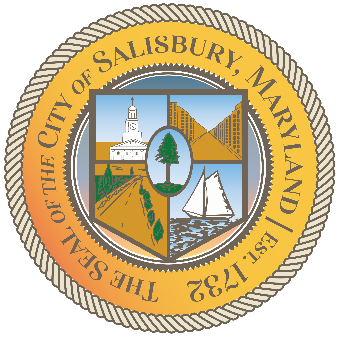 CITY OF SALISBURYHUMAN RIGHTS ADVISORY COMMITTEE MEETING AGENDA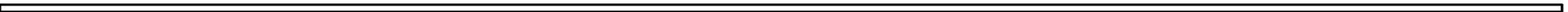 MEETING LINK— https://us02web.zoom.us/j/82398047738 Item I		Call to Order – Introductions and welcome                  Item II		Approval of March Meeting Minutes                          Item III             Current works for discussion                                            Item IV 	Open public forum and current events                           Item V	AnnouncementsItem VI             Schedule next meeting and adjournApril 14, 20226:00 p.m.Government Office Building Virtual Meeting